Mrs. Friend’s Pre-K Lesson PlansWeek 4:   September 7-11, 2020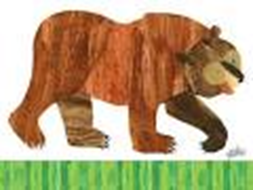 Theme of the Week:  Brown BearLetter of the Week:  FfNumber of the Week: 2Color of the Week: Brown Shape of the Week: Review Circle & SquareWord Wall Words: brownMonday September 7th – No School Wednesday’s are early out***Plans are subject to change based on difficulty and schedule changes throughout the week.***MondayTuesdayTuesdayWednesdayWednesdayThursdayThursdayFriday8:40-9:25Developmental CentersDevelopmental CentersHousekeeping: Use utensils and food correctlyWriting: Free Drawing/Writing using markers, crayons, and stencilsArt: free choice Play Dough: assorted cooking cuttersSand Table: Use sand buckets, shovels, and toys correctly while learning to keep contents inside tableLibrary:  Brown Bear, Brown BearBlocks:  Using wooden blocks and placing back into correct shelf.Puzzles:  Various puzzles.  May pull out easy puzzles on the table each morning*Students are also able to go to the Poetry center, ABC center, Math center, or any other center set up for Literacy/Math centers during developmental centers.PASS Skills: ATL S1.3, 1.5, 1.6, 1.7, 1.8, CS S1.1, 1.2, 1.3, LA @2.3, 2.5, 3.1, 3.4, 3.6, 3.9, 9.1, 9.2, 9.3, HSPD S2.1, 2.2, SPS S1.1, 1.2, 1.3, 1.4, 1.5, 1.6, 1.7, 1.8, 1.9, 1.10Objective:  Participate freely in centers while being creative and learning to play well with others.RWSRDevelopmental CentersHousekeeping: Use utensils and food correctlyWriting: Free Drawing/Writing using markers, crayons, and stencilsArt: free choice Play Dough: assorted cooking cuttersSand Table: Use sand buckets, shovels, and toys correctly while learning to keep contents inside tableLibrary:  Brown Bear, Brown BearBlocks:  Using wooden blocks and placing back into correct shelf.Puzzles:  Various puzzles.  May pull out easy puzzles on the table each morning*Students are also able to go to the Poetry center, ABC center, Math center, or any other center set up for Literacy/Math centers during developmental centers.PASS Skills: ATL S1.3, 1.5, 1.6, 1.7, 1.8, CS S1.1, 1.2, 1.3, LA @2.3, 2.5, 3.1, 3.4, 3.6, 3.9, 9.1, 9.2, 9.3, HSPD S2.1, 2.2, SPS S1.1, 1.2, 1.3, 1.4, 1.5, 1.6, 1.7, 1.8, 1.9, 1.10Objective:  Participate freely in centers while being creative and learning to play well with others.RWSRDevelopmental CentersHousekeeping: Use utensils and food correctlyWriting: Free Drawing/Writing using markers, crayons, and stencilsArt: free choice Play Dough: assorted cooking cuttersSand Table: Use sand buckets, shovels, and toys correctly while learning to keep contents inside tableLibrary:  Brown Bear, Brown BearBlocks:  Using wooden blocks and placing back into correct shelf.Puzzles:  Various puzzles.  May pull out easy puzzles on the table each morning*Students are also able to go to the Poetry center, ABC center, Math center, or any other center set up for Literacy/Math centers during developmental centers.PASS Skills: ATL S1.3, 1.5, 1.6, 1.7, 1.8, CS S1.1, 1.2, 1.3, LA @2.3, 2.5, 3.1, 3.4, 3.6, 3.9, 9.1, 9.2, 9.3, HSPD S2.1, 2.2, SPS S1.1, 1.2, 1.3, 1.4, 1.5, 1.6, 1.7, 1.8, 1.9, 1.10Objective:  Participate freely in centers while being creative and learning to play well with others.RWSRDevelopmental CentersHousekeeping: Use utensils and food correctlyWriting: Free Drawing/Writing using markers, crayons, and stencilsArt: free choice Play Dough: assorted cooking cuttersSand Table: Use sand buckets, shovels, and toys correctly while learning to keep contents inside tableLibrary:  Brown Bear, Brown BearBlocks:  Using wooden blocks and placing back into correct shelf.Puzzles:  Various puzzles.  May pull out easy puzzles on the table each morning*Students are also able to go to the Poetry center, ABC center, Math center, or any other center set up for Literacy/Math centers during developmental centers.PASS Skills: ATL S1.3, 1.5, 1.6, 1.7, 1.8, CS S1.1, 1.2, 1.3, LA @2.3, 2.5, 3.1, 3.4, 3.6, 3.9, 9.1, 9.2, 9.3, HSPD S2.1, 2.2, SPS S1.1, 1.2, 1.3, 1.4, 1.5, 1.6, 1.7, 1.8, 1.9, 1.10Objective:  Participate freely in centers while being creative and learning to play well with others.RWSRDevelopmental CentersHousekeeping: Use utensils and food correctlyWriting: Free Drawing/Writing using markers, crayons, and stencilsArt: free choice Play Dough: assorted cooking cuttersSand Table: Use sand buckets, shovels, and toys correctly while learning to keep contents inside tableLibrary:  Brown Bear, Brown BearBlocks:  Using wooden blocks and placing back into correct shelf.Puzzles:  Various puzzles.  May pull out easy puzzles on the table each morning*Students are also able to go to the Poetry center, ABC center, Math center, or any other center set up for Literacy/Math centers during developmental centers.PASS Skills: ATL S1.3, 1.5, 1.6, 1.7, 1.8, CS S1.1, 1.2, 1.3, LA @2.3, 2.5, 3.1, 3.4, 3.6, 3.9, 9.1, 9.2, 9.3, HSPD S2.1, 2.2, SPS S1.1, 1.2, 1.3, 1.4, 1.5, 1.6, 1.7, 1.8, 1.9, 1.10Objective:  Participate freely in centers while being creative and learning to play well with others.RWSRDevelopmental CentersHousekeeping: Use utensils and food correctlyWriting: Free Drawing/Writing using markers, crayons, and stencilsArt: free choice Play Dough: assorted cooking cuttersSand Table: Use sand buckets, shovels, and toys correctly while learning to keep contents inside tableLibrary:  Brown Bear, Brown BearBlocks:  Using wooden blocks and placing back into correct shelf.Puzzles:  Various puzzles.  May pull out easy puzzles on the table each morning*Students are also able to go to the Poetry center, ABC center, Math center, or any other center set up for Literacy/Math centers during developmental centers.PASS Skills: ATL S1.3, 1.5, 1.6, 1.7, 1.8, CS S1.1, 1.2, 1.3, LA @2.3, 2.5, 3.1, 3.4, 3.6, 3.9, 9.1, 9.2, 9.3, HSPD S2.1, 2.2, SPS S1.1, 1.2, 1.3, 1.4, 1.5, 1.6, 1.7, 1.8, 1.9, 1.10Objective:  Participate freely in centers while being creative and learning to play well with others.RWSRDevelopmental CentersHousekeeping: Use utensils and food correctlyWriting: Free Drawing/Writing using markers, crayons, and stencilsArt: free choice Play Dough: assorted cooking cuttersSand Table: Use sand buckets, shovels, and toys correctly while learning to keep contents inside tableLibrary:  Brown Bear, Brown BearBlocks:  Using wooden blocks and placing back into correct shelf.Puzzles:  Various puzzles.  May pull out easy puzzles on the table each morning*Students are also able to go to the Poetry center, ABC center, Math center, or any other center set up for Literacy/Math centers during developmental centers.PASS Skills: ATL S1.3, 1.5, 1.6, 1.7, 1.8, CS S1.1, 1.2, 1.3, LA @2.3, 2.5, 3.1, 3.4, 3.6, 3.9, 9.1, 9.2, 9.3, HSPD S2.1, 2.2, SPS S1.1, 1.2, 1.3, 1.4, 1.5, 1.6, 1.7, 1.8, 1.9, 1.10Objective:  Participate freely in centers while being creative and learning to play well with others.RWSRDevelopmental CentersHousekeeping: Use utensils and food correctlyWriting: Free Drawing/Writing using markers, crayons, and stencilsArt: free choice Play Dough: assorted cooking cuttersSand Table: Use sand buckets, shovels, and toys correctly while learning to keep contents inside tableLibrary:  Brown Bear, Brown BearBlocks:  Using wooden blocks and placing back into correct shelf.Puzzles:  Various puzzles.  May pull out easy puzzles on the table each morning*Students are also able to go to the Poetry center, ABC center, Math center, or any other center set up for Literacy/Math centers during developmental centers.PASS Skills: ATL S1.3, 1.5, 1.6, 1.7, 1.8, CS S1.1, 1.2, 1.3, LA @2.3, 2.5, 3.1, 3.4, 3.6, 3.9, 9.1, 9.2, 9.3, HSPD S2.1, 2.2, SPS S1.1, 1.2, 1.3, 1.4, 1.5, 1.6, 1.7, 1.8, 1.9, 1.10Objective:  Participate freely in centers while being creative and learning to play well with others.RWSR9:25-9:30Restroom BreakRestroom BreakRestroom BreakRestroom BreakRestroom BreakRestroom BreakRestroom BreakRestroom Break9:30-9:45PE Every Tuesday 9:30-9:55Rise and Shine, Greeting, Flag SaluteCalendar Activities:  Day of the week, Month of the year, Counting days of school, Birthdays, Weather, Yesterday, Today, and Tomorrow, Seasons of the Year,Song: B-R-O-W-N Poem:  Brown BearOther Activities:  Leaders of the Day, Name of the Day, counting CC Skills: ATL 1.1, 1.2, 1.5, 1.6, 1.8; Cr. Sk. 1.1, 1.5, 1.6, 1.7; Writing 1.1; O.L. 1.1, 2.2, 3.1, 3.2, 3.3, 3.4, 3.5, 3.6, 3.8, 3.9, 5.1, 5.2, 6.1, 6.2, 6.3, 6.4, 7.1, 7.3, 8.1, 8.3, 8.4, 8.5, 8.6; Math 1.1, 1.2, 2.1, 2.2, 2.3, 2.4, 2.5, 2.6, 2.7, 3.1, 3.2, 4.2, 5.2, 5.3; Sci. 1.5, 4.2, 4.3; Soc./Personal Sk. 1.1, 1.7, 1.9, 2.2; Soc. St. 1.1, 1.2, 1.3, 1.4, 1.6Objectives:  Listen to others while in large and small groups.  Identify the American flag as a national symbol of our country, and understand the etiquette of its use.  Identify the Oklahoma flag as a symbol of our state.  Begin to develop an understanding of days of the week.  Begin to recognize their own name and names of their peers.RWSRRise and Shine, Greeting, Flag SaluteCalendar Activities:  Day of the week, Month of the year, Counting days of school, Birthdays, Weather, Yesterday, Today, and Tomorrow, Seasons of the Year,Song: B-R-O-W-N Poem:  Brown BearOther Activities:  Leaders of the Day, Name of the Day, counting CC Skills: ATL 1.1, 1.2, 1.5, 1.6, 1.8; Cr. Sk. 1.1, 1.5, 1.6, 1.7; Writing 1.1; O.L. 1.1, 2.2, 3.1, 3.2, 3.3, 3.4, 3.5, 3.6, 3.8, 3.9, 5.1, 5.2, 6.1, 6.2, 6.3, 6.4, 7.1, 7.3, 8.1, 8.3, 8.4, 8.5, 8.6; Math 1.1, 1.2, 2.1, 2.2, 2.3, 2.4, 2.5, 2.6, 2.7, 3.1, 3.2, 4.2, 5.2, 5.3; Sci. 1.5, 4.2, 4.3; Soc./Personal Sk. 1.1, 1.7, 1.9, 2.2; Soc. St. 1.1, 1.2, 1.3, 1.4, 1.6Objectives:  Listen to others while in large and small groups.  Identify the American flag as a national symbol of our country, and understand the etiquette of its use.  Identify the Oklahoma flag as a symbol of our state.  Begin to develop an understanding of days of the week.  Begin to recognize their own name and names of their peers.RWSRRise and Shine, Greeting, Flag SaluteCalendar Activities:  Day of the week, Month of the year, Counting days of school, Birthdays, Weather, Yesterday, Today, and Tomorrow, Seasons of the Year,Song: B-R-O-W-N Poem:  Brown BearOther Activities:  Leaders of the Day, Name of the Day, counting CC Skills: ATL 1.1, 1.2, 1.5, 1.6, 1.8; Cr. Sk. 1.1, 1.5, 1.6, 1.7; Writing 1.1; O.L. 1.1, 2.2, 3.1, 3.2, 3.3, 3.4, 3.5, 3.6, 3.8, 3.9, 5.1, 5.2, 6.1, 6.2, 6.3, 6.4, 7.1, 7.3, 8.1, 8.3, 8.4, 8.5, 8.6; Math 1.1, 1.2, 2.1, 2.2, 2.3, 2.4, 2.5, 2.6, 2.7, 3.1, 3.2, 4.2, 5.2, 5.3; Sci. 1.5, 4.2, 4.3; Soc./Personal Sk. 1.1, 1.7, 1.9, 2.2; Soc. St. 1.1, 1.2, 1.3, 1.4, 1.6Objectives:  Listen to others while in large and small groups.  Identify the American flag as a national symbol of our country, and understand the etiquette of its use.  Identify the Oklahoma flag as a symbol of our state.  Begin to develop an understanding of days of the week.  Begin to recognize their own name and names of their peers.RWSRRise and Shine, Greeting, Flag SaluteCalendar Activities:  Day of the week, Month of the year, Counting days of school, Birthdays, Weather, Yesterday, Today, and Tomorrow, Seasons of the Year,Song: B-R-O-W-N Poem:  Brown BearOther Activities:  Leaders of the Day, Name of the Day, counting CC Skills: ATL 1.1, 1.2, 1.5, 1.6, 1.8; Cr. Sk. 1.1, 1.5, 1.6, 1.7; Writing 1.1; O.L. 1.1, 2.2, 3.1, 3.2, 3.3, 3.4, 3.5, 3.6, 3.8, 3.9, 5.1, 5.2, 6.1, 6.2, 6.3, 6.4, 7.1, 7.3, 8.1, 8.3, 8.4, 8.5, 8.6; Math 1.1, 1.2, 2.1, 2.2, 2.3, 2.4, 2.5, 2.6, 2.7, 3.1, 3.2, 4.2, 5.2, 5.3; Sci. 1.5, 4.2, 4.3; Soc./Personal Sk. 1.1, 1.7, 1.9, 2.2; Soc. St. 1.1, 1.2, 1.3, 1.4, 1.6Objectives:  Listen to others while in large and small groups.  Identify the American flag as a national symbol of our country, and understand the etiquette of its use.  Identify the Oklahoma flag as a symbol of our state.  Begin to develop an understanding of days of the week.  Begin to recognize their own name and names of their peers.RWSRRise and Shine, Greeting, Flag SaluteCalendar Activities:  Day of the week, Month of the year, Counting days of school, Birthdays, Weather, Yesterday, Today, and Tomorrow, Seasons of the Year,Song: B-R-O-W-N Poem:  Brown BearOther Activities:  Leaders of the Day, Name of the Day, counting CC Skills: ATL 1.1, 1.2, 1.5, 1.6, 1.8; Cr. Sk. 1.1, 1.5, 1.6, 1.7; Writing 1.1; O.L. 1.1, 2.2, 3.1, 3.2, 3.3, 3.4, 3.5, 3.6, 3.8, 3.9, 5.1, 5.2, 6.1, 6.2, 6.3, 6.4, 7.1, 7.3, 8.1, 8.3, 8.4, 8.5, 8.6; Math 1.1, 1.2, 2.1, 2.2, 2.3, 2.4, 2.5, 2.6, 2.7, 3.1, 3.2, 4.2, 5.2, 5.3; Sci. 1.5, 4.2, 4.3; Soc./Personal Sk. 1.1, 1.7, 1.9, 2.2; Soc. St. 1.1, 1.2, 1.3, 1.4, 1.6Objectives:  Listen to others while in large and small groups.  Identify the American flag as a national symbol of our country, and understand the etiquette of its use.  Identify the Oklahoma flag as a symbol of our state.  Begin to develop an understanding of days of the week.  Begin to recognize their own name and names of their peers.RWSRRise and Shine, Greeting, Flag SaluteCalendar Activities:  Day of the week, Month of the year, Counting days of school, Birthdays, Weather, Yesterday, Today, and Tomorrow, Seasons of the Year,Song: B-R-O-W-N Poem:  Brown BearOther Activities:  Leaders of the Day, Name of the Day, counting CC Skills: ATL 1.1, 1.2, 1.5, 1.6, 1.8; Cr. Sk. 1.1, 1.5, 1.6, 1.7; Writing 1.1; O.L. 1.1, 2.2, 3.1, 3.2, 3.3, 3.4, 3.5, 3.6, 3.8, 3.9, 5.1, 5.2, 6.1, 6.2, 6.3, 6.4, 7.1, 7.3, 8.1, 8.3, 8.4, 8.5, 8.6; Math 1.1, 1.2, 2.1, 2.2, 2.3, 2.4, 2.5, 2.6, 2.7, 3.1, 3.2, 4.2, 5.2, 5.3; Sci. 1.5, 4.2, 4.3; Soc./Personal Sk. 1.1, 1.7, 1.9, 2.2; Soc. St. 1.1, 1.2, 1.3, 1.4, 1.6Objectives:  Listen to others while in large and small groups.  Identify the American flag as a national symbol of our country, and understand the etiquette of its use.  Identify the Oklahoma flag as a symbol of our state.  Begin to develop an understanding of days of the week.  Begin to recognize their own name and names of their peers.RWSRRise and Shine, Greeting, Flag SaluteCalendar Activities:  Day of the week, Month of the year, Counting days of school, Birthdays, Weather, Yesterday, Today, and Tomorrow, Seasons of the Year,Song: B-R-O-W-N Poem:  Brown BearOther Activities:  Leaders of the Day, Name of the Day, counting CC Skills: ATL 1.1, 1.2, 1.5, 1.6, 1.8; Cr. Sk. 1.1, 1.5, 1.6, 1.7; Writing 1.1; O.L. 1.1, 2.2, 3.1, 3.2, 3.3, 3.4, 3.5, 3.6, 3.8, 3.9, 5.1, 5.2, 6.1, 6.2, 6.3, 6.4, 7.1, 7.3, 8.1, 8.3, 8.4, 8.5, 8.6; Math 1.1, 1.2, 2.1, 2.2, 2.3, 2.4, 2.5, 2.6, 2.7, 3.1, 3.2, 4.2, 5.2, 5.3; Sci. 1.5, 4.2, 4.3; Soc./Personal Sk. 1.1, 1.7, 1.9, 2.2; Soc. St. 1.1, 1.2, 1.3, 1.4, 1.6Objectives:  Listen to others while in large and small groups.  Identify the American flag as a national symbol of our country, and understand the etiquette of its use.  Identify the Oklahoma flag as a symbol of our state.  Begin to develop an understanding of days of the week.  Begin to recognize their own name and names of their peers.RWSRRise and Shine, Greeting, Flag SaluteCalendar Activities:  Day of the week, Month of the year, Counting days of school, Birthdays, Weather, Yesterday, Today, and Tomorrow, Seasons of the Year,Song: B-R-O-W-N Poem:  Brown BearOther Activities:  Leaders of the Day, Name of the Day, counting CC Skills: ATL 1.1, 1.2, 1.5, 1.6, 1.8; Cr. Sk. 1.1, 1.5, 1.6, 1.7; Writing 1.1; O.L. 1.1, 2.2, 3.1, 3.2, 3.3, 3.4, 3.5, 3.6, 3.8, 3.9, 5.1, 5.2, 6.1, 6.2, 6.3, 6.4, 7.1, 7.3, 8.1, 8.3, 8.4, 8.5, 8.6; Math 1.1, 1.2, 2.1, 2.2, 2.3, 2.4, 2.5, 2.6, 2.7, 3.1, 3.2, 4.2, 5.2, 5.3; Sci. 1.5, 4.2, 4.3; Soc./Personal Sk. 1.1, 1.7, 1.9, 2.2; Soc. St. 1.1, 1.2, 1.3, 1.4, 1.6Objectives:  Listen to others while in large and small groups.  Identify the American flag as a national symbol of our country, and understand the etiquette of its use.  Identify the Oklahoma flag as a symbol of our state.  Begin to develop an understanding of days of the week.  Begin to recognize their own name and names of their peers.RWSR9:45-10:00Math Mini-LessonCCS: ATL 1.1, 1.2, 1.7, Cr. Sk. 1.2, 1.4;O.L. 1.1, 1.2, 2.1, 2.2, 3.1, 3.7, 7.2, Math 2.1, 2.2, 2.3, 2.4, 5.1, 5.2, 5.3 Objective:  Actively participate in counting activities and practice counting and identifying numbers 1-10.  Go over shapes and colors and play various games or activities.  Lesson:  Counting, square, circle, color brown song, AB patterns.    RWSRMath Mini-LessonCCS: ATL 1.1, 1.2, 1.7, Cr. Sk. 1.2, 1.4;O.L. 1.1, 1.2, 2.1, 2.2, 3.1, 3.7, 7.2, Math 2.1, 2.2, 2.3, 2.4, 5.1, 5.2, 5.3 Objective:  Actively participate in counting activities and practice counting and identifying numbers 1-10.  Go over shapes and colors and play various games or activities.  Lesson:  Counting, square, circle, color brown song, AB patterns.    RWSRMath Mini-LessonCCS: ATL 1.1, 1.2, 1.7, Cr. Sk. 1.2, 1.4;O.L. 1.1, 1.2, 2.1, 2.2, 3.1, 3.7, 7.2, Math 2.1, 2.2, 2.3, 2.4, 5.1, 5.2, 5.3 Objective:  Actively participate in counting activities and practice counting and identifying numbers 1-10.  Go over shapes and colors and play various games or activities.  Lesson:  Counting, square, circle, color brown song, AB patterns.    RWSRMath Mini-LessonCCS: ATL 1.1, 1.2, 1.7, Cr. Sk. 1.2, 1.4;O.L. 1.1, 1.2, 2.1, 2.2, 3.1, 3.7, 7.2, Math 2.1, 2.2, 2.3, 2.4, 5.1, 5.2, 5.3 Objective:  Actively participate in counting activities and practice counting and identifying numbers 1-10.  Go over shapes and colors and play various games or activities.  Lesson:  Counting, square, circle, color brown song, AB patterns.    RWSRMath Mini-LessonCCS: ATL 1.1, 1.2, 1.7, Cr. Sk. 1.2, 1.4;O.L. 1.1, 1.2, 2.1, 2.2, 3.1, 3.7, 7.2, Math 2.1, 2.2, 2.3, 2.4, 5.1, 5.2, 5.3 Objective:  Actively participate in counting activities and practice counting and identifying numbers 1-10.  Go over shapes and colors and play various games or activities.  Lesson:  Counting, square, circle, color brown song, AB patterns.    RWSRMath Mini-LessonCCS: ATL 1.1, 1.2, 1.7, Cr. Sk. 1.2, 1.4;O.L. 1.1, 1.2, 2.1, 2.2, 3.1, 3.7, 7.2, Math 2.1, 2.2, 2.3, 2.4, 5.1, 5.2, 5.3 Objective:  Actively participate in counting activities and practice counting and identifying numbers 1-10.  Go over shapes and colors and play various games or activities.  Lesson:  Counting, square, circle, color brown song, AB patterns.    RWSRMath Mini-LessonCCS: ATL 1.1, 1.2, 1.7, Cr. Sk. 1.2, 1.4;O.L. 1.1, 1.2, 2.1, 2.2, 3.1, 3.7, 7.2, Math 2.1, 2.2, 2.3, 2.4, 5.1, 5.2, 5.3 Objective:  Actively participate in counting activities and practice counting and identifying numbers 1-10.  Go over shapes and colors and play various games or activities.  Lesson:  Counting, square, circle, color brown song, AB patterns.    RWSRMath Mini-LessonCCS: ATL 1.1, 1.2, 1.7, Cr. Sk. 1.2, 1.4;O.L. 1.1, 1.2, 2.1, 2.2, 3.1, 3.7, 7.2, Math 2.1, 2.2, 2.3, 2.4, 5.1, 5.2, 5.3 Objective:  Actively participate in counting activities and practice counting and identifying numbers 1-10.  Go over shapes and colors and play various games or activities.  Lesson:  Counting, square, circle, color brown song, AB patterns.    RWSR9:45-10:00Math Mini-LessonOWL Unit 1No School Counting to 5:Number & Operations (use words to rote count 1 to 5)(Teacher Book pg. 220, Day 1)Counting, Shape and Color Songs on Smart Board Counting, Shape and Color Songs on Smart Board Counting Using Ordinal Numbers:Number & Operations(use verbal ordinal terms)Big Book:  The Armadillo’s Colorful Picnic Countdown (teacher book pg. 220 day 2)Counting Using Ordinal Numbers:Number & Operations(use verbal ordinal terms)Big Book:  The Armadillo’s Colorful Picnic Countdown (teacher book pg. 220 day 2)Counting Using Ordinal Numbers:Number & Operations(use verbal ordinal terms)Big Book:  The Armadillo’s Colorful Picnic Countdown (teacher book pg. 220 day 2)Wipe off boards number 210:00-10:30Morning Recess CCS: ATL 1.3, 1.5, 1.6, 1.7, 1.8; Cr. Sk. 1.2, 1.3; L.A. 1.2, 2.1, 2.5, 7.1; H.S.P. 1.1, 1.2, 1.3, 1.4, 1.5, 1.6, 3.1, 3.4 OBJ: Demonstrate increasing abilities to use the slide and swings.Lesson: Participate in free play outdoors.RWSRMorning Recess CCS: ATL 1.3, 1.5, 1.6, 1.7, 1.8; Cr. Sk. 1.2, 1.3; L.A. 1.2, 2.1, 2.5, 7.1; H.S.P. 1.1, 1.2, 1.3, 1.4, 1.5, 1.6, 3.1, 3.4 OBJ: Demonstrate increasing abilities to use the slide and swings.Lesson: Participate in free play outdoors.RWSRMorning Recess CCS: ATL 1.3, 1.5, 1.6, 1.7, 1.8; Cr. Sk. 1.2, 1.3; L.A. 1.2, 2.1, 2.5, 7.1; H.S.P. 1.1, 1.2, 1.3, 1.4, 1.5, 1.6, 3.1, 3.4 OBJ: Demonstrate increasing abilities to use the slide and swings.Lesson: Participate in free play outdoors.RWSRMorning Recess CCS: ATL 1.3, 1.5, 1.6, 1.7, 1.8; Cr. Sk. 1.2, 1.3; L.A. 1.2, 2.1, 2.5, 7.1; H.S.P. 1.1, 1.2, 1.3, 1.4, 1.5, 1.6, 3.1, 3.4 OBJ: Demonstrate increasing abilities to use the slide and swings.Lesson: Participate in free play outdoors.RWSRMorning Recess CCS: ATL 1.3, 1.5, 1.6, 1.7, 1.8; Cr. Sk. 1.2, 1.3; L.A. 1.2, 2.1, 2.5, 7.1; H.S.P. 1.1, 1.2, 1.3, 1.4, 1.5, 1.6, 3.1, 3.4 OBJ: Demonstrate increasing abilities to use the slide and swings.Lesson: Participate in free play outdoors.RWSRMorning Recess CCS: ATL 1.3, 1.5, 1.6, 1.7, 1.8; Cr. Sk. 1.2, 1.3; L.A. 1.2, 2.1, 2.5, 7.1; H.S.P. 1.1, 1.2, 1.3, 1.4, 1.5, 1.6, 3.1, 3.4 OBJ: Demonstrate increasing abilities to use the slide and swings.Lesson: Participate in free play outdoors.RWSRMorning Recess CCS: ATL 1.3, 1.5, 1.6, 1.7, 1.8; Cr. Sk. 1.2, 1.3; L.A. 1.2, 2.1, 2.5, 7.1; H.S.P. 1.1, 1.2, 1.3, 1.4, 1.5, 1.6, 3.1, 3.4 OBJ: Demonstrate increasing abilities to use the slide and swings.Lesson: Participate in free play outdoors.RWSRMorning Recess CCS: ATL 1.3, 1.5, 1.6, 1.7, 1.8; Cr. Sk. 1.2, 1.3; L.A. 1.2, 2.1, 2.5, 7.1; H.S.P. 1.1, 1.2, 1.3, 1.4, 1.5, 1.6, 3.1, 3.4 OBJ: Demonstrate increasing abilities to use the slide and swings.Lesson: Participate in free play outdoors.RWSR10:30-10:45M,T,TH,FLiteracy Mini-LessonCCS: L.A. 1.1, 1.2, 2.2, 2.5, 3.1, 1.2, 3.3, 3.4, 3.5, 3.6, 3.7, 3.8, 7.3, 8.1, 8.2, 8.3, 8.4, 8.5, 8.6Objective:  To listen and participate in literacy activities while learning to sit correctly and not disrupt neighbor.Lesson:  Go over ABC’s, use smart board with ABC activities.  RWSRLiteracy Mini-LessonCCS: L.A. 1.1, 1.2, 2.2, 2.5, 3.1, 1.2, 3.3, 3.4, 3.5, 3.6, 3.7, 3.8, 7.3, 8.1, 8.2, 8.3, 8.4, 8.5, 8.6Objective:  To listen and participate in literacy activities while learning to sit correctly and not disrupt neighbor.Lesson:  Go over ABC’s, use smart board with ABC activities.  RWSRLiteracy Mini-LessonCCS: L.A. 1.1, 1.2, 2.2, 2.5, 3.1, 1.2, 3.3, 3.4, 3.5, 3.6, 3.7, 3.8, 7.3, 8.1, 8.2, 8.3, 8.4, 8.5, 8.6Objective:  To listen and participate in literacy activities while learning to sit correctly and not disrupt neighbor.Lesson:  Go over ABC’s, use smart board with ABC activities.  RWSRLiteracy Mini-LessonCCS: L.A. 1.1, 1.2, 2.2, 2.5, 3.1, 1.2, 3.3, 3.4, 3.5, 3.6, 3.7, 3.8, 7.3, 8.1, 8.2, 8.3, 8.4, 8.5, 8.6Objective:  To listen and participate in literacy activities while learning to sit correctly and not disrupt neighbor.Lesson:  Go over ABC’s, use smart board with ABC activities.  RWSRLiteracy Mini-LessonCCS: L.A. 1.1, 1.2, 2.2, 2.5, 3.1, 1.2, 3.3, 3.4, 3.5, 3.6, 3.7, 3.8, 7.3, 8.1, 8.2, 8.3, 8.4, 8.5, 8.6Objective:  To listen and participate in literacy activities while learning to sit correctly and not disrupt neighbor.Lesson:  Go over ABC’s, use smart board with ABC activities.  RWSRLiteracy Mini-LessonCCS: L.A. 1.1, 1.2, 2.2, 2.5, 3.1, 1.2, 3.3, 3.4, 3.5, 3.6, 3.7, 3.8, 7.3, 8.1, 8.2, 8.3, 8.4, 8.5, 8.6Objective:  To listen and participate in literacy activities while learning to sit correctly and not disrupt neighbor.Lesson:  Go over ABC’s, use smart board with ABC activities.  RWSRLiteracy Mini-LessonCCS: L.A. 1.1, 1.2, 2.2, 2.5, 3.1, 1.2, 3.3, 3.4, 3.5, 3.6, 3.7, 3.8, 7.3, 8.1, 8.2, 8.3, 8.4, 8.5, 8.6Objective:  To listen and participate in literacy activities while learning to sit correctly and not disrupt neighbor.Lesson:  Go over ABC’s, use smart board with ABC activities.  RWSRLiteracy Mini-LessonCCS: L.A. 1.1, 1.2, 2.2, 2.5, 3.1, 1.2, 3.3, 3.4, 3.5, 3.6, 3.7, 3.8, 7.3, 8.1, 8.2, 8.3, 8.4, 8.5, 8.6Objective:  To listen and participate in literacy activities while learning to sit correctly and not disrupt neighbor.Lesson:  Go over ABC’s, use smart board with ABC activities.  RWSR10:30-10:45Literacy Mini-LessonOWL Unit 1No SchoolLetter FfStarfall.comwords that start with Ff (Sounds and Letter Ff card)RWSRABC’s Songs on Smart BoardABC’s Songs on Smart BoardWipe off boards letter FfRWSR Wipe off boards letter FfRWSR Weekly ReaderRWSRWeekly ReaderRWSR10:45-10:55Bathroom Break/Read AloudBathroom Break/Read AloudBathroom Break/Read AloudBathroom Break/Read AloudBathroom Break/Read AloudBathroom Break/Read AloudBathroom Break/Read AloudBathroom Break/Read AloudRead-A-LoudBrown Bear Brown Bear What Do You See, Pete the Cat and His Four Groovy Buttons, Bear Sees Colors, I’m Like You, You’re Like MeCCS: A.T.L. 1.2; L.A. 1.1, 2.2, 2.5, 3.1, 3.2, 3.3, 3.4, 3.5, 3.7, 3.8, 6.2, 6.3, 6.4, 7.1, 7.3, 8.1, 8.2, 8.3, 8.4, 8.5, 8.6, 9.1, 9.2 OBJ: Listen with interest to stories read aloud.RWSRRead-A-LoudBrown Bear Brown Bear What Do You See, Pete the Cat and His Four Groovy Buttons, Bear Sees Colors, I’m Like You, You’re Like MeCCS: A.T.L. 1.2; L.A. 1.1, 2.2, 2.5, 3.1, 3.2, 3.3, 3.4, 3.5, 3.7, 3.8, 6.2, 6.3, 6.4, 7.1, 7.3, 8.1, 8.2, 8.3, 8.4, 8.5, 8.6, 9.1, 9.2 OBJ: Listen with interest to stories read aloud.RWSRRead-A-LoudBrown Bear Brown Bear What Do You See, Pete the Cat and His Four Groovy Buttons, Bear Sees Colors, I’m Like You, You’re Like MeCCS: A.T.L. 1.2; L.A. 1.1, 2.2, 2.5, 3.1, 3.2, 3.3, 3.4, 3.5, 3.7, 3.8, 6.2, 6.3, 6.4, 7.1, 7.3, 8.1, 8.2, 8.3, 8.4, 8.5, 8.6, 9.1, 9.2 OBJ: Listen with interest to stories read aloud.RWSRRead-A-LoudBrown Bear Brown Bear What Do You See, Pete the Cat and His Four Groovy Buttons, Bear Sees Colors, I’m Like You, You’re Like MeCCS: A.T.L. 1.2; L.A. 1.1, 2.2, 2.5, 3.1, 3.2, 3.3, 3.4, 3.5, 3.7, 3.8, 6.2, 6.3, 6.4, 7.1, 7.3, 8.1, 8.2, 8.3, 8.4, 8.5, 8.6, 9.1, 9.2 OBJ: Listen with interest to stories read aloud.RWSRRead-A-LoudBrown Bear Brown Bear What Do You See, Pete the Cat and His Four Groovy Buttons, Bear Sees Colors, I’m Like You, You’re Like MeCCS: A.T.L. 1.2; L.A. 1.1, 2.2, 2.5, 3.1, 3.2, 3.3, 3.4, 3.5, 3.7, 3.8, 6.2, 6.3, 6.4, 7.1, 7.3, 8.1, 8.2, 8.3, 8.4, 8.5, 8.6, 9.1, 9.2 OBJ: Listen with interest to stories read aloud.RWSRRead-A-LoudBrown Bear Brown Bear What Do You See, Pete the Cat and His Four Groovy Buttons, Bear Sees Colors, I’m Like You, You’re Like MeCCS: A.T.L. 1.2; L.A. 1.1, 2.2, 2.5, 3.1, 3.2, 3.3, 3.4, 3.5, 3.7, 3.8, 6.2, 6.3, 6.4, 7.1, 7.3, 8.1, 8.2, 8.3, 8.4, 8.5, 8.6, 9.1, 9.2 OBJ: Listen with interest to stories read aloud.RWSRRead-A-LoudBrown Bear Brown Bear What Do You See, Pete the Cat and His Four Groovy Buttons, Bear Sees Colors, I’m Like You, You’re Like MeCCS: A.T.L. 1.2; L.A. 1.1, 2.2, 2.5, 3.1, 3.2, 3.3, 3.4, 3.5, 3.7, 3.8, 6.2, 6.3, 6.4, 7.1, 7.3, 8.1, 8.2, 8.3, 8.4, 8.5, 8.6, 9.1, 9.2 OBJ: Listen with interest to stories read aloud.RWSRRead-A-LoudBrown Bear Brown Bear What Do You See, Pete the Cat and His Four Groovy Buttons, Bear Sees Colors, I’m Like You, You’re Like MeCCS: A.T.L. 1.2; L.A. 1.1, 2.2, 2.5, 3.1, 3.2, 3.3, 3.4, 3.5, 3.7, 3.8, 6.2, 6.3, 6.4, 7.1, 7.3, 8.1, 8.2, 8.3, 8.4, 8.5, 8.6, 9.1, 9.2 OBJ: Listen with interest to stories read aloud.RWSR11:00 – 11:30Lunch(Lunch and Recess duty every Monday)Lunch(Lunch and Recess duty every Monday)Lunch(Lunch and Recess duty every Monday)Lunch(Lunch and Recess duty every Monday)Lunch(Lunch and Recess duty every Monday)Lunch(Lunch and Recess duty every Monday)Lunch(Lunch and Recess duty every Monday)Lunch(Lunch and Recess duty every Monday)11:30 – 12:00RecessCCS: ATL 1.3, 1.5, 1.6, 1.7, 1.8; Cr. Sk. 1.2, 1.3; L.A. 1.2, 2.1, 2.5, 7.1; H.S.P. 1.1, 1.2, 1.3, 1.4, 1.5, 1.6, 3.1, 3.4Objective: Demonstrate increasing abilities to use the slide and swings.Lesson: Participate in free play outdoors.RWSR(Lunch and Recess duty every Monday)RecessCCS: ATL 1.3, 1.5, 1.6, 1.7, 1.8; Cr. Sk. 1.2, 1.3; L.A. 1.2, 2.1, 2.5, 7.1; H.S.P. 1.1, 1.2, 1.3, 1.4, 1.5, 1.6, 3.1, 3.4Objective: Demonstrate increasing abilities to use the slide and swings.Lesson: Participate in free play outdoors.RWSR(Lunch and Recess duty every Monday)RecessCCS: ATL 1.3, 1.5, 1.6, 1.7, 1.8; Cr. Sk. 1.2, 1.3; L.A. 1.2, 2.1, 2.5, 7.1; H.S.P. 1.1, 1.2, 1.3, 1.4, 1.5, 1.6, 3.1, 3.4Objective: Demonstrate increasing abilities to use the slide and swings.Lesson: Participate in free play outdoors.RWSR(Lunch and Recess duty every Monday)RecessCCS: ATL 1.3, 1.5, 1.6, 1.7, 1.8; Cr. Sk. 1.2, 1.3; L.A. 1.2, 2.1, 2.5, 7.1; H.S.P. 1.1, 1.2, 1.3, 1.4, 1.5, 1.6, 3.1, 3.4Objective: Demonstrate increasing abilities to use the slide and swings.Lesson: Participate in free play outdoors.RWSR(Lunch and Recess duty every Monday)RecessCCS: ATL 1.3, 1.5, 1.6, 1.7, 1.8; Cr. Sk. 1.2, 1.3; L.A. 1.2, 2.1, 2.5, 7.1; H.S.P. 1.1, 1.2, 1.3, 1.4, 1.5, 1.6, 3.1, 3.4Objective: Demonstrate increasing abilities to use the slide and swings.Lesson: Participate in free play outdoors.RWSR(Lunch and Recess duty every Monday)RecessCCS: ATL 1.3, 1.5, 1.6, 1.7, 1.8; Cr. Sk. 1.2, 1.3; L.A. 1.2, 2.1, 2.5, 7.1; H.S.P. 1.1, 1.2, 1.3, 1.4, 1.5, 1.6, 3.1, 3.4Objective: Demonstrate increasing abilities to use the slide and swings.Lesson: Participate in free play outdoors.RWSR(Lunch and Recess duty every Monday)RecessCCS: ATL 1.3, 1.5, 1.6, 1.7, 1.8; Cr. Sk. 1.2, 1.3; L.A. 1.2, 2.1, 2.5, 7.1; H.S.P. 1.1, 1.2, 1.3, 1.4, 1.5, 1.6, 3.1, 3.4Objective: Demonstrate increasing abilities to use the slide and swings.Lesson: Participate in free play outdoors.RWSR(Lunch and Recess duty every Monday)RecessCCS: ATL 1.3, 1.5, 1.6, 1.7, 1.8; Cr. Sk. 1.2, 1.3; L.A. 1.2, 2.1, 2.5, 7.1; H.S.P. 1.1, 1.2, 1.3, 1.4, 1.5, 1.6, 3.1, 3.4Objective: Demonstrate increasing abilities to use the slide and swings.Lesson: Participate in free play outdoors.RWSR(Lunch and Recess duty every Monday)12:00-12:15Bathroom Break/Read AloudBathroom Break/Read AloudBathroom Break/Read AloudBathroom Break/Read AloudBathroom Break/Read AloudBathroom Break/Read AloudBathroom Break/Read AloudBathroom Break/Read Aloud12:15-1:15M, T, Th, FCombined Literacy & Math CentersCCS: ATL 1.1, 1.2, 1.3, 1.4, 1.5, 1.6, 1.7, 1.8; Cr. Sk. 1.1, 1.2 1.3, 1.4; L.A. 1.2, 2.1, 2.2, 2.5, 3.1, 3.3, 3.4, 3.5, 3.6, 3.7, 3.8, 3.9, 4.1, 4.2, 5.1, 5.2, 6.1, 6.2, 6.3, 6.4, 7.1, 7.3, 8.1, 8.2, 8.3, 8.4, 8.6, 9.1, 9.2, 9.3; Soc./Pers. Sk. 1.1, 1.2, 1.3, 1.4, 1.5, 1.6, 1.7, 1.8, 1.9, 1.10, 2.2; Soc. St. 1.1, 1.2, 1.3, 1.4; Math 1.1, 1.2, 2.1, 2.2, 2.3, 2.4, 2.5, 2.6, 2.7, 3.1, 3.2, 4.1 abc, 5.1, 5.2, 5.3; Health 2.1, 2.2; Soc. 1.1, 1.2, 1.5, 1.7, 1.8, 1.9, 2.2Centers Teacher Table (name trace)Table 1: Literacy (Brown Bear Color Word Tiles)Table 2: Literacy (Alphabet Puzzle)Table 3: Math (Roll and Color Brown Bear) Table 4: Art (Brown Bear)Table 5: Math (Brown Bear Clip the Color Word)Blocks Home LivingLibrary/Listening (Brown Bear)Puzzles Pocket Chart  Wipe-off-Boards• Various materials to creatively manipulate  RWSR*not all learning centers will be utilized during rotations each dayCombined Literacy & Math CentersCCS: ATL 1.1, 1.2, 1.3, 1.4, 1.5, 1.6, 1.7, 1.8; Cr. Sk. 1.1, 1.2 1.3, 1.4; L.A. 1.2, 2.1, 2.2, 2.5, 3.1, 3.3, 3.4, 3.5, 3.6, 3.7, 3.8, 3.9, 4.1, 4.2, 5.1, 5.2, 6.1, 6.2, 6.3, 6.4, 7.1, 7.3, 8.1, 8.2, 8.3, 8.4, 8.6, 9.1, 9.2, 9.3; Soc./Pers. Sk. 1.1, 1.2, 1.3, 1.4, 1.5, 1.6, 1.7, 1.8, 1.9, 1.10, 2.2; Soc. St. 1.1, 1.2, 1.3, 1.4; Math 1.1, 1.2, 2.1, 2.2, 2.3, 2.4, 2.5, 2.6, 2.7, 3.1, 3.2, 4.1 abc, 5.1, 5.2, 5.3; Health 2.1, 2.2; Soc. 1.1, 1.2, 1.5, 1.7, 1.8, 1.9, 2.2Centers Teacher Table (name trace)Table 1: Literacy (Brown Bear Color Word Tiles)Table 2: Literacy (Alphabet Puzzle)Table 3: Math (Roll and Color Brown Bear) Table 4: Art (Brown Bear)Table 5: Math (Brown Bear Clip the Color Word)Blocks Home LivingLibrary/Listening (Brown Bear)Puzzles Pocket Chart  Wipe-off-Boards• Various materials to creatively manipulate  RWSR*not all learning centers will be utilized during rotations each dayCombined Literacy & Math CentersCCS: ATL 1.1, 1.2, 1.3, 1.4, 1.5, 1.6, 1.7, 1.8; Cr. Sk. 1.1, 1.2 1.3, 1.4; L.A. 1.2, 2.1, 2.2, 2.5, 3.1, 3.3, 3.4, 3.5, 3.6, 3.7, 3.8, 3.9, 4.1, 4.2, 5.1, 5.2, 6.1, 6.2, 6.3, 6.4, 7.1, 7.3, 8.1, 8.2, 8.3, 8.4, 8.6, 9.1, 9.2, 9.3; Soc./Pers. Sk. 1.1, 1.2, 1.3, 1.4, 1.5, 1.6, 1.7, 1.8, 1.9, 1.10, 2.2; Soc. St. 1.1, 1.2, 1.3, 1.4; Math 1.1, 1.2, 2.1, 2.2, 2.3, 2.4, 2.5, 2.6, 2.7, 3.1, 3.2, 4.1 abc, 5.1, 5.2, 5.3; Health 2.1, 2.2; Soc. 1.1, 1.2, 1.5, 1.7, 1.8, 1.9, 2.2Centers Teacher Table (name trace)Table 1: Literacy (Brown Bear Color Word Tiles)Table 2: Literacy (Alphabet Puzzle)Table 3: Math (Roll and Color Brown Bear) Table 4: Art (Brown Bear)Table 5: Math (Brown Bear Clip the Color Word)Blocks Home LivingLibrary/Listening (Brown Bear)Puzzles Pocket Chart  Wipe-off-Boards• Various materials to creatively manipulate  RWSR*not all learning centers will be utilized during rotations each dayCombined Literacy & Math CentersCCS: ATL 1.1, 1.2, 1.3, 1.4, 1.5, 1.6, 1.7, 1.8; Cr. Sk. 1.1, 1.2 1.3, 1.4; L.A. 1.2, 2.1, 2.2, 2.5, 3.1, 3.3, 3.4, 3.5, 3.6, 3.7, 3.8, 3.9, 4.1, 4.2, 5.1, 5.2, 6.1, 6.2, 6.3, 6.4, 7.1, 7.3, 8.1, 8.2, 8.3, 8.4, 8.6, 9.1, 9.2, 9.3; Soc./Pers. Sk. 1.1, 1.2, 1.3, 1.4, 1.5, 1.6, 1.7, 1.8, 1.9, 1.10, 2.2; Soc. St. 1.1, 1.2, 1.3, 1.4; Math 1.1, 1.2, 2.1, 2.2, 2.3, 2.4, 2.5, 2.6, 2.7, 3.1, 3.2, 4.1 abc, 5.1, 5.2, 5.3; Health 2.1, 2.2; Soc. 1.1, 1.2, 1.5, 1.7, 1.8, 1.9, 2.2Centers Teacher Table (name trace)Table 1: Literacy (Brown Bear Color Word Tiles)Table 2: Literacy (Alphabet Puzzle)Table 3: Math (Roll and Color Brown Bear) Table 4: Art (Brown Bear)Table 5: Math (Brown Bear Clip the Color Word)Blocks Home LivingLibrary/Listening (Brown Bear)Puzzles Pocket Chart  Wipe-off-Boards• Various materials to creatively manipulate  RWSR*not all learning centers will be utilized during rotations each dayCombined Literacy & Math CentersCCS: ATL 1.1, 1.2, 1.3, 1.4, 1.5, 1.6, 1.7, 1.8; Cr. Sk. 1.1, 1.2 1.3, 1.4; L.A. 1.2, 2.1, 2.2, 2.5, 3.1, 3.3, 3.4, 3.5, 3.6, 3.7, 3.8, 3.9, 4.1, 4.2, 5.1, 5.2, 6.1, 6.2, 6.3, 6.4, 7.1, 7.3, 8.1, 8.2, 8.3, 8.4, 8.6, 9.1, 9.2, 9.3; Soc./Pers. Sk. 1.1, 1.2, 1.3, 1.4, 1.5, 1.6, 1.7, 1.8, 1.9, 1.10, 2.2; Soc. St. 1.1, 1.2, 1.3, 1.4; Math 1.1, 1.2, 2.1, 2.2, 2.3, 2.4, 2.5, 2.6, 2.7, 3.1, 3.2, 4.1 abc, 5.1, 5.2, 5.3; Health 2.1, 2.2; Soc. 1.1, 1.2, 1.5, 1.7, 1.8, 1.9, 2.2Centers Teacher Table (name trace)Table 1: Literacy (Brown Bear Color Word Tiles)Table 2: Literacy (Alphabet Puzzle)Table 3: Math (Roll and Color Brown Bear) Table 4: Art (Brown Bear)Table 5: Math (Brown Bear Clip the Color Word)Blocks Home LivingLibrary/Listening (Brown Bear)Puzzles Pocket Chart  Wipe-off-Boards• Various materials to creatively manipulate  RWSR*not all learning centers will be utilized during rotations each dayCombined Literacy & Math CentersCCS: ATL 1.1, 1.2, 1.3, 1.4, 1.5, 1.6, 1.7, 1.8; Cr. Sk. 1.1, 1.2 1.3, 1.4; L.A. 1.2, 2.1, 2.2, 2.5, 3.1, 3.3, 3.4, 3.5, 3.6, 3.7, 3.8, 3.9, 4.1, 4.2, 5.1, 5.2, 6.1, 6.2, 6.3, 6.4, 7.1, 7.3, 8.1, 8.2, 8.3, 8.4, 8.6, 9.1, 9.2, 9.3; Soc./Pers. Sk. 1.1, 1.2, 1.3, 1.4, 1.5, 1.6, 1.7, 1.8, 1.9, 1.10, 2.2; Soc. St. 1.1, 1.2, 1.3, 1.4; Math 1.1, 1.2, 2.1, 2.2, 2.3, 2.4, 2.5, 2.6, 2.7, 3.1, 3.2, 4.1 abc, 5.1, 5.2, 5.3; Health 2.1, 2.2; Soc. 1.1, 1.2, 1.5, 1.7, 1.8, 1.9, 2.2Centers Teacher Table (name trace)Table 1: Literacy (Brown Bear Color Word Tiles)Table 2: Literacy (Alphabet Puzzle)Table 3: Math (Roll and Color Brown Bear) Table 4: Art (Brown Bear)Table 5: Math (Brown Bear Clip the Color Word)Blocks Home LivingLibrary/Listening (Brown Bear)Puzzles Pocket Chart  Wipe-off-Boards• Various materials to creatively manipulate  RWSR*not all learning centers will be utilized during rotations each dayCombined Literacy & Math CentersCCS: ATL 1.1, 1.2, 1.3, 1.4, 1.5, 1.6, 1.7, 1.8; Cr. Sk. 1.1, 1.2 1.3, 1.4; L.A. 1.2, 2.1, 2.2, 2.5, 3.1, 3.3, 3.4, 3.5, 3.6, 3.7, 3.8, 3.9, 4.1, 4.2, 5.1, 5.2, 6.1, 6.2, 6.3, 6.4, 7.1, 7.3, 8.1, 8.2, 8.3, 8.4, 8.6, 9.1, 9.2, 9.3; Soc./Pers. Sk. 1.1, 1.2, 1.3, 1.4, 1.5, 1.6, 1.7, 1.8, 1.9, 1.10, 2.2; Soc. St. 1.1, 1.2, 1.3, 1.4; Math 1.1, 1.2, 2.1, 2.2, 2.3, 2.4, 2.5, 2.6, 2.7, 3.1, 3.2, 4.1 abc, 5.1, 5.2, 5.3; Health 2.1, 2.2; Soc. 1.1, 1.2, 1.5, 1.7, 1.8, 1.9, 2.2Centers Teacher Table (name trace)Table 1: Literacy (Brown Bear Color Word Tiles)Table 2: Literacy (Alphabet Puzzle)Table 3: Math (Roll and Color Brown Bear) Table 4: Art (Brown Bear)Table 5: Math (Brown Bear Clip the Color Word)Blocks Home LivingLibrary/Listening (Brown Bear)Puzzles Pocket Chart  Wipe-off-Boards• Various materials to creatively manipulate  RWSR*not all learning centers will be utilized during rotations each dayCombined Literacy & Math CentersCCS: ATL 1.1, 1.2, 1.3, 1.4, 1.5, 1.6, 1.7, 1.8; Cr. Sk. 1.1, 1.2 1.3, 1.4; L.A. 1.2, 2.1, 2.2, 2.5, 3.1, 3.3, 3.4, 3.5, 3.6, 3.7, 3.8, 3.9, 4.1, 4.2, 5.1, 5.2, 6.1, 6.2, 6.3, 6.4, 7.1, 7.3, 8.1, 8.2, 8.3, 8.4, 8.6, 9.1, 9.2, 9.3; Soc./Pers. Sk. 1.1, 1.2, 1.3, 1.4, 1.5, 1.6, 1.7, 1.8, 1.9, 1.10, 2.2; Soc. St. 1.1, 1.2, 1.3, 1.4; Math 1.1, 1.2, 2.1, 2.2, 2.3, 2.4, 2.5, 2.6, 2.7, 3.1, 3.2, 4.1 abc, 5.1, 5.2, 5.3; Health 2.1, 2.2; Soc. 1.1, 1.2, 1.5, 1.7, 1.8, 1.9, 2.2Centers Teacher Table (name trace)Table 1: Literacy (Brown Bear Color Word Tiles)Table 2: Literacy (Alphabet Puzzle)Table 3: Math (Roll and Color Brown Bear) Table 4: Art (Brown Bear)Table 5: Math (Brown Bear Clip the Color Word)Blocks Home LivingLibrary/Listening (Brown Bear)Puzzles Pocket Chart  Wipe-off-Boards• Various materials to creatively manipulate  RWSR*not all learning centers will be utilized during rotations each day1:15-1:2512:15 – 12:25Wed. Bathroom Break/Wash for Snack/SmartboardBathroom Break/Wash for Snack/SmartboardBathroom Break/Wash for Snack/SmartboardBathroom Break/Wash for Snack/SmartboardBathroom Break/Wash for Snack/SmartboardBathroom Break/Wash for Snack/SmartboardBathroom Break/Wash for Snack/SmartboardBathroom Break/Wash for Snack/Smartboard1:25-1:3512:25 – 12:35Wed. SnackSnackSnackSnackSnackSnackSnackSnack1:45-2:0012:45 – 1:00Wed. 2:00-2:101:00 – 1:10Wed.Name of the DayChoose a person to be the name of the day and have them come to the board.  Write the student’s name on the board and talk about capital letters at the beginning of names.  Then go over each letter, count letters, continue working with rhyming words and syllable counting by counting syllables in name of the day’s name and ask the interview questions in complete sentences.  Students will answer in complete sentences.  Start modeling sentences.  Practice reading with the class.Objective:  Listen to the special student and actively participate in group discussion, group counting, and model proper carpet behavior.  Begin to recognize letters, numbers, 1-10, their own names, and names of their peers.CC Skills: ATL 1.2, 1.5, Writing 1.1, 1.2, 1.3; O.L. 2.1, 2.3, 2.4, 2.5; Lit. 3.1, 3.5, 3.6, 3.7, 3.8, 3.9, 4.1, 4.2, 5.1, 5.2, 6.1, 6.2, 6.3, 6.4, 7.1, 8.3; Math 2.2, 5.1; Soc. 1.2, 1.7RWSRName of the DayChoose a person to be the name of the day and have them come to the board.  Write the student’s name on the board and talk about capital letters at the beginning of names.  Then go over each letter, count letters, continue working with rhyming words and syllable counting by counting syllables in name of the day’s name and ask the interview questions in complete sentences.  Students will answer in complete sentences.  Start modeling sentences.  Practice reading with the class.Objective:  Listen to the special student and actively participate in group discussion, group counting, and model proper carpet behavior.  Begin to recognize letters, numbers, 1-10, their own names, and names of their peers.CC Skills: ATL 1.2, 1.5, Writing 1.1, 1.2, 1.3; O.L. 2.1, 2.3, 2.4, 2.5; Lit. 3.1, 3.5, 3.6, 3.7, 3.8, 3.9, 4.1, 4.2, 5.1, 5.2, 6.1, 6.2, 6.3, 6.4, 7.1, 8.3; Math 2.2, 5.1; Soc. 1.2, 1.7RWSRName of the DayChoose a person to be the name of the day and have them come to the board.  Write the student’s name on the board and talk about capital letters at the beginning of names.  Then go over each letter, count letters, continue working with rhyming words and syllable counting by counting syllables in name of the day’s name and ask the interview questions in complete sentences.  Students will answer in complete sentences.  Start modeling sentences.  Practice reading with the class.Objective:  Listen to the special student and actively participate in group discussion, group counting, and model proper carpet behavior.  Begin to recognize letters, numbers, 1-10, their own names, and names of their peers.CC Skills: ATL 1.2, 1.5, Writing 1.1, 1.2, 1.3; O.L. 2.1, 2.3, 2.4, 2.5; Lit. 3.1, 3.5, 3.6, 3.7, 3.8, 3.9, 4.1, 4.2, 5.1, 5.2, 6.1, 6.2, 6.3, 6.4, 7.1, 8.3; Math 2.2, 5.1; Soc. 1.2, 1.7RWSRName of the DayChoose a person to be the name of the day and have them come to the board.  Write the student’s name on the board and talk about capital letters at the beginning of names.  Then go over each letter, count letters, continue working with rhyming words and syllable counting by counting syllables in name of the day’s name and ask the interview questions in complete sentences.  Students will answer in complete sentences.  Start modeling sentences.  Practice reading with the class.Objective:  Listen to the special student and actively participate in group discussion, group counting, and model proper carpet behavior.  Begin to recognize letters, numbers, 1-10, their own names, and names of their peers.CC Skills: ATL 1.2, 1.5, Writing 1.1, 1.2, 1.3; O.L. 2.1, 2.3, 2.4, 2.5; Lit. 3.1, 3.5, 3.6, 3.7, 3.8, 3.9, 4.1, 4.2, 5.1, 5.2, 6.1, 6.2, 6.3, 6.4, 7.1, 8.3; Math 2.2, 5.1; Soc. 1.2, 1.7RWSRName of the DayChoose a person to be the name of the day and have them come to the board.  Write the student’s name on the board and talk about capital letters at the beginning of names.  Then go over each letter, count letters, continue working with rhyming words and syllable counting by counting syllables in name of the day’s name and ask the interview questions in complete sentences.  Students will answer in complete sentences.  Start modeling sentences.  Practice reading with the class.Objective:  Listen to the special student and actively participate in group discussion, group counting, and model proper carpet behavior.  Begin to recognize letters, numbers, 1-10, their own names, and names of their peers.CC Skills: ATL 1.2, 1.5, Writing 1.1, 1.2, 1.3; O.L. 2.1, 2.3, 2.4, 2.5; Lit. 3.1, 3.5, 3.6, 3.7, 3.8, 3.9, 4.1, 4.2, 5.1, 5.2, 6.1, 6.2, 6.3, 6.4, 7.1, 8.3; Math 2.2, 5.1; Soc. 1.2, 1.7RWSRName of the DayChoose a person to be the name of the day and have them come to the board.  Write the student’s name on the board and talk about capital letters at the beginning of names.  Then go over each letter, count letters, continue working with rhyming words and syllable counting by counting syllables in name of the day’s name and ask the interview questions in complete sentences.  Students will answer in complete sentences.  Start modeling sentences.  Practice reading with the class.Objective:  Listen to the special student and actively participate in group discussion, group counting, and model proper carpet behavior.  Begin to recognize letters, numbers, 1-10, their own names, and names of their peers.CC Skills: ATL 1.2, 1.5, Writing 1.1, 1.2, 1.3; O.L. 2.1, 2.3, 2.4, 2.5; Lit. 3.1, 3.5, 3.6, 3.7, 3.8, 3.9, 4.1, 4.2, 5.1, 5.2, 6.1, 6.2, 6.3, 6.4, 7.1, 8.3; Math 2.2, 5.1; Soc. 1.2, 1.7RWSRName of the DayChoose a person to be the name of the day and have them come to the board.  Write the student’s name on the board and talk about capital letters at the beginning of names.  Then go over each letter, count letters, continue working with rhyming words and syllable counting by counting syllables in name of the day’s name and ask the interview questions in complete sentences.  Students will answer in complete sentences.  Start modeling sentences.  Practice reading with the class.Objective:  Listen to the special student and actively participate in group discussion, group counting, and model proper carpet behavior.  Begin to recognize letters, numbers, 1-10, their own names, and names of their peers.CC Skills: ATL 1.2, 1.5, Writing 1.1, 1.2, 1.3; O.L. 2.1, 2.3, 2.4, 2.5; Lit. 3.1, 3.5, 3.6, 3.7, 3.8, 3.9, 4.1, 4.2, 5.1, 5.2, 6.1, 6.2, 6.3, 6.4, 7.1, 8.3; Math 2.2, 5.1; Soc. 1.2, 1.7RWSRName of the DayChoose a person to be the name of the day and have them come to the board.  Write the student’s name on the board and talk about capital letters at the beginning of names.  Then go over each letter, count letters, continue working with rhyming words and syllable counting by counting syllables in name of the day’s name and ask the interview questions in complete sentences.  Students will answer in complete sentences.  Start modeling sentences.  Practice reading with the class.Objective:  Listen to the special student and actively participate in group discussion, group counting, and model proper carpet behavior.  Begin to recognize letters, numbers, 1-10, their own names, and names of their peers.CC Skills: ATL 1.2, 1.5, Writing 1.1, 1.2, 1.3; O.L. 2.1, 2.3, 2.4, 2.5; Lit. 3.1, 3.5, 3.6, 3.7, 3.8, 3.9, 4.1, 4.2, 5.1, 5.2, 6.1, 6.2, 6.3, 6.4, 7.1, 8.3; Math 2.2, 5.1; Soc. 1.2, 1.7RWSR2:10-2:201:10 – 1:20Wed.Wipe off boards/Science CCS: Sci. 1.1, 1.2, 1.3, 1.4, 1.5, 2.1, 2.2, 2.3, 3.1, 3.2, 3.3, 4.1, 4.4; Soc. 1.1, 1.2, 1.5, 1.7, 1.8, 1.9, 2.2RWSRWipe off boards/Science CCS: Sci. 1.1, 1.2, 1.3, 1.4, 1.5, 2.1, 2.2, 2.3, 3.1, 3.2, 3.3, 4.1, 4.4; Soc. 1.1, 1.2, 1.5, 1.7, 1.8, 1.9, 2.2RWSRWipe off boards/Science CCS: Sci. 1.1, 1.2, 1.3, 1.4, 1.5, 2.1, 2.2, 2.3, 3.1, 3.2, 3.3, 4.1, 4.4; Soc. 1.1, 1.2, 1.5, 1.7, 1.8, 1.9, 2.2RWSRWipe off boards/Science CCS: Sci. 1.1, 1.2, 1.3, 1.4, 1.5, 2.1, 2.2, 2.3, 3.1, 3.2, 3.3, 4.1, 4.4; Soc. 1.1, 1.2, 1.5, 1.7, 1.8, 1.9, 2.2RWSRWipe off boards/Science CCS: Sci. 1.1, 1.2, 1.3, 1.4, 1.5, 2.1, 2.2, 2.3, 3.1, 3.2, 3.3, 4.1, 4.4; Soc. 1.1, 1.2, 1.5, 1.7, 1.8, 1.9, 2.2RWSRWipe off boards/Science CCS: Sci. 1.1, 1.2, 1.3, 1.4, 1.5, 2.1, 2.2, 2.3, 3.1, 3.2, 3.3, 4.1, 4.4; Soc. 1.1, 1.2, 1.5, 1.7, 1.8, 1.9, 2.2RWSRWipe off boards/Science CCS: Sci. 1.1, 1.2, 1.3, 1.4, 1.5, 2.1, 2.2, 2.3, 3.1, 3.2, 3.3, 4.1, 4.4; Soc. 1.1, 1.2, 1.5, 1.7, 1.8, 1.9, 2.2RWSRWipe off boards/Science CCS: Sci. 1.1, 1.2, 1.3, 1.4, 1.5, 2.1, 2.2, 2.3, 3.1, 3.2, 3.3, 4.1, 4.4; Soc. 1.1, 1.2, 1.5, 1.7, 1.8, 1.9, 2.2RWSR1:20-1:25Wed. begin dismissal routinesPack and Dismissal RoutinesWednesdayPack and Dismissal RoutinesWednesdayPack and Dismissal RoutinesWednesdayPack and Dismissal RoutinesWednesdayPack and Dismissal RoutinesWednesdayPack and Dismissal RoutinesWednesdayPack and Dismissal RoutinesWednesdayPack and Dismissal RoutinesWednesday1:25Wed.Car Riders & Daycare ReleasedCar Riders & Daycare ReleasedCar Riders & Daycare ReleasedCar Riders & Daycare ReleasedCar Riders & Daycare ReleasedCar Riders & Daycare ReleasedCar Riders & Daycare ReleasedCar Riders & Daycare Released1:25Wed. Wednesday Bus Released to Room 8Wednesday Bus Released to Room 8Wednesday Bus Released to Room 8Wednesday Bus Released to Room 8Wednesday Bus Released to Room 8Wednesday Bus Released to Room 8Wednesday Bus Released to Room 8Wednesday Bus Released to Room 82:20-2:25Pack and Dismissal RoutinesPack and Dismissal RoutinesPack and Dismissal RoutinesPack and Dismissal RoutinesPack and Dismissal RoutinesPack and Dismissal RoutinesPack and Dismissal RoutinesPack and Dismissal Routines2:25Car Riders & Daycare Released&Bus Released to Room 8Car Riders & Daycare Released&Bus Released to Room 8Car Riders & Daycare Released&Bus Released to Room 8Car Riders & Daycare Released&Bus Released to Room 8Car Riders & Daycare Released&Bus Released to Room 8Car Riders & Daycare Released&Bus Released to Room 8Car Riders & Daycare Released&Bus Released to Room 8Car Riders & Daycare Released&Bus Released to Room 82:45-3:30Teacher Plan TimeTeacher Plan TimeTeacher Plan TimeTeacher Plan TimeTeacher Plan TimeTeacher Plan TimeTeacher Plan TimeTeacher Plan Time